FAČR ve spolupráci s TMK Královehradeckého KFS a OFS Hradec Králové pořádá školení trenérů C - licence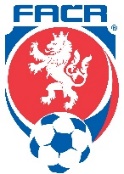 Délka studia C -  licence čítá dohromady 20 hodin teoretické a praktické výuky a 2 ukázkové tréninkové jednotky nad rámec dvoudenního bloku výuky .Lokality teoretické výuky:  ZŠ,  Milady Horálové 258, 500 06 Hradec KrálovéLokalita praktické výuky:  ZŠ,  Milady Horákové 258, 500 06 Hradec KrálovéBlok výuky:  sobota  7.12. 2019  (8.00 -  18.00 hodin),   neděle  8.12. 2019   (8.00 - 18.00 hodin) Ještě před zahájením dvoudenního školení (pravděpodobně středa  4.12.2019) proběhnou  ukázkové  tréninky,  které jsou součástí vzdělávacího kurzu. Termín a začátek TJ bude upřesněn přihlášeným účastníkům.Výuka bude zahájena v sobotu  7.12.2019 v 8.00 ve výukových prostorách ZŠ Milady Horákové v Hradci Králové.  Prezence 7.45 - 8.00h.Cena kurzu je 1.500,- Kč. V této ceně je zahrnut (pronájem učeben, hřiště, odměny lektorů, studijní materiál, oběd v obou dnech). Platba kurzovného probíhá převodem na účet OFS Hradec Králové, č. 246135722/0300.  Variabilní symbol je rodné číslo, do poznámky k platbě uveďte příjmení , jméno – kurzovné. Uzávěrka přihlášek je 30.11.2019.Vyplněné přihlášky posílejte na adresu:  sekretar@ofshk.czUchazeči o studium si sebou na kurz přinesou • občanský průkaz (pas) • potvrzení o zaplacení kursovného• výpis z rejstříku trestů (originál – max. 3 měsíce starý)• lékařské potvrzení o zdravotní způsobilosti k účasti na kursu (originál – max. 3 měsíce starý )  • fotografii pasového formátu • tréninkové oblečení a obuv   (praktická část proběhne celá v tělocvičně)Certifikát o absolvování on-line licence Grassroots Leader!  https://leadercertifikat.fotbal.cz/account/formlog     (Lze splnit i v průběhu kurzu)                          Mgr. Jan Míl					Daniel Franc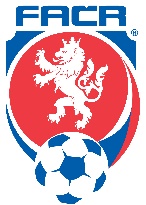                           GTM pro Královehradecký kraj			Lektor FAČR                          mil@fotbal.cz, tel: 603 522 967			franc@fotbal.cz, tel: 723 583 821